	                Východočeské soutěže                            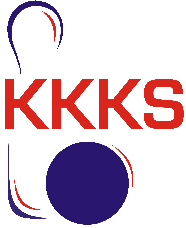 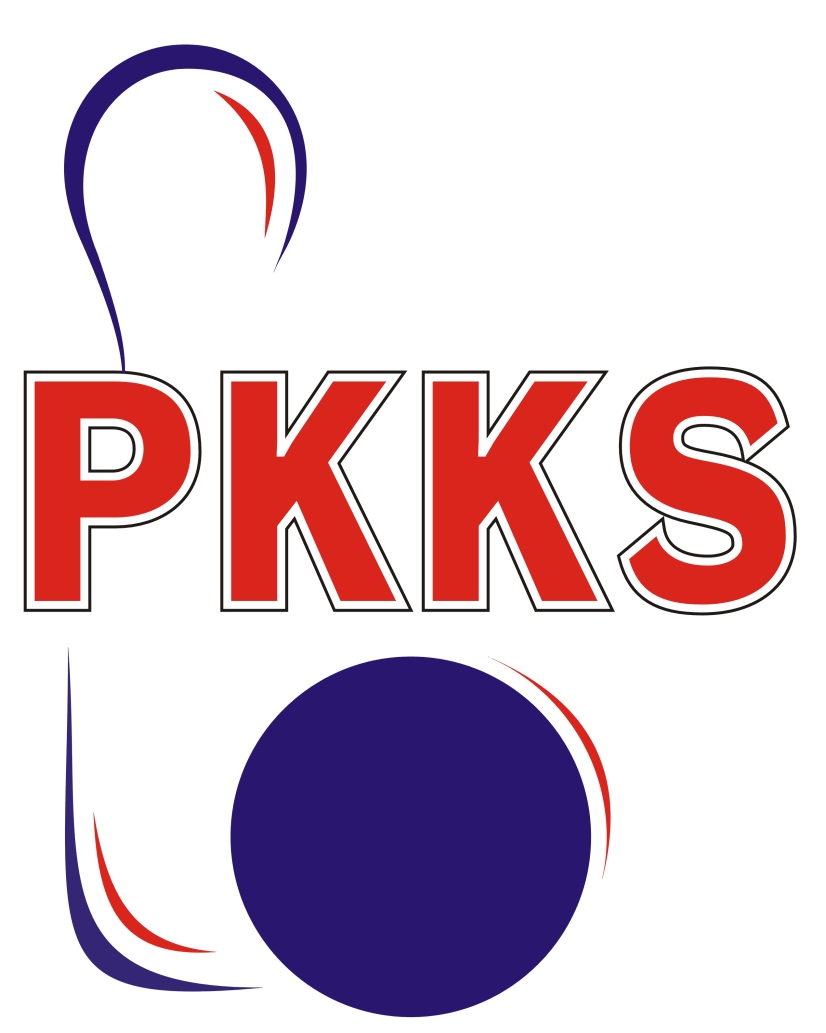                                                                 skupina B                                           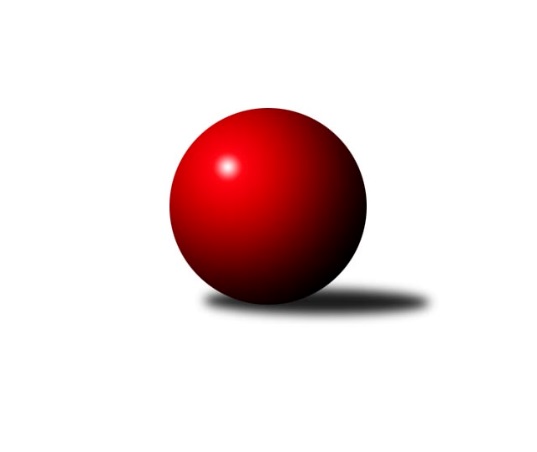 Č.5Ročník 2022/2023	14.10.2022Nejlepšího výkonu v tomto kole: 1779 dosáhlo družstvo: SKK Náchod CVýchodočeská soutěž skupina B 2022/2023Výsledky 5. kolaSouhrnný přehled výsledků:KK Zalabák Smiřice C	- SKK Jičín C	0:12	1506:1661		12.10.SKK Náchod C	- SKK Třebechovice p/O B	12:0	1779:1633		14.10.HC Březovice 	- SKPK DONAP H. Králové C	10:2	1524:1427		14.10.SKK Náchod D	- SKPK DONAP H. Králové B	10:2	1762:1696		14.10.Tabulka družstev:	1.	SKK Náchod D	5	5	0	0	50 : 10 	 1738	10	2.	SKK Třebechovice p/O B	5	4	0	1	34 : 26 	 1635	8	3.	HC Březovice	5	3	0	2	37 : 23 	 1559	6	4.	SKK Náchod C	5	2	0	3	32 : 28 	 1620	4	5.	SKK Jičín C	5	2	0	3	27 : 33 	 1602	4	6.	SKPK DONAP H. Králové B	5	2	0	3	22 : 38 	 1601	4	7.	SKPK DONAP H. Králové C	5	1	0	4	20 : 40 	 1512	2	8.	KK Zalabák Smiřice C	5	1	0	4	18 : 42 	 1507	2Podrobné výsledky kola:	 KK Zalabák Smiřice C	1506	0:12	1661	SKK Jičín C	Luděk Sukup	 	 192 	 214 		406 	 0:2 	 410 	 	190 	 220		Vladimír Řeháček	Milan Seidl	 	 168 	 179 		347 	 0:2 	 373 	 	198 	 175		Miroslav Langr	Vít Paliarik	 	 177 	 206 		383 	 0:2 	 422 	 	203 	 219		Zbyněk Hercík	David Lukášek	 	 202 	 168 		370 	 0:2 	 456 	 	223 	 233		Tomáš Pavlatarozhodčí: David HanzlíčekNejlepší výkon utkání: 456 - Tomáš Pavlata	 SKK Náchod C	1779	12:0	1633	SKK Třebechovice p/O B	Tomáš Doucha	 	 233 	 236 		469 	 2:0 	 446 	 	228 	 218		Oldřich Motyčka	Antonín Martinec	 	 216 	 217 		433 	 2:0 	 393 	 	196 	 197		Filip Petera	Milan Hurdálek	 	 216 	 198 		414 	 2:0 	 394 	 	197 	 197		Zdeněk Zahálka	Miroslav Hejnyš	 	 246 	 217 		463 	 2:0 	 400 	 	199 	 201		Lenka Peterovározhodčí: Jaroslav DynteraNejlepší výkon utkání: 469 - Tomáš Doucha	 HC Březovice 	1524	10:2	1427	SKPK DONAP H. Králové C	Jiří Hakl	 	 187 	 220 		407 	 2:0 	 388 	 	199 	 189		Roman Klíma	Petr Slavík	 	 173 	 161 		334 	 0:2 	 345 	 	162 	 183		Denis Džbánek	Miloš Čížek	 	 183 	 191 		374 	 2:0 	 356 	 	176 	 180		Jonáš Bezdíček	Vratislav Fikar	 	 197 	 212 		409 	 2:0 	 338 	 	170 	 168		Nikola Voglovározhodčí: Petr SlavíkNejlepší výkon utkání: 409 - Vratislav Fikar	 SKK Náchod D	1762	10:2	1696	SKPK DONAP H. Králové B	Milena Mankovecká	 	 223 	 227 		450 	 2:0 	 449 	 	221 	 228		Josef Pardubský	Jaroslav Dlohoška	 	 218 	 209 		427 	 0:2 	 434 	 	214 	 220		Jiří Prokop	Dana Adamů	 	 226 	 222 		448 	 2:0 	 418 	 	210 	 208		Jaroslav Gütler	Miloš Voleský	 	 213 	 224 		437 	 2:0 	 395 	 	206 	 189		Irena Šrajerovározhodčí: Jaroslav DynteraNejlepší výkon utkání: 450 - Milena MankoveckáPořadí jednotlivců:	jméno hráče	družstvo	celkem	plné	dorážka	chyby	poměr kuž.	Maximum	1.	Miloš Voleský 	SKK Náchod D	458.83	320.7	138.2	9.2	3/3	(488)	2.	Tomáš Pavlata 	SKK Jičín C	445.13	309.1	136.0	6.9	4/4	(456)	3.	Tomáš Doucha 	SKK Náchod C	442.00	304.5	137.5	5.8	2/3	(469)	4.	Jiří Tesař 	SKK Náchod D	439.33	296.0	143.3	6.3	3/3	(476)	5.	Dana Adamů 	SKK Náchod D	436.25	297.5	138.8	6.5	2/3	(455)	6.	Oldřich Motyčka 	SKK Třebechovice p/O B	436.22	303.7	132.6	6.9	3/3	(446)	7.	Jaroslav Hažva 	KK Zalabák Smiřice C	426.25	291.0	135.3	7.3	4/4	(450)	8.	Milena Mankovecká 	SKK Náchod D	423.33	298.8	124.5	6.3	2/3	(450)	9.	Miroslav Hejnyš 	SKK Náchod C	420.22	300.1	120.1	8.4	3/3	(463)	10.	Lenka Peterová 	SKK Třebechovice p/O B	419.17	273.8	145.3	5.8	3/3	(461)	11.	Miroslav Tomeš 	SKK Náchod D	418.67	287.0	131.7	9.3	3/3	(431)	12.	Josef Pardubský 	SKPK DONAP H. Králové B	414.56	279.1	135.4	7.1	3/3	(477)	13.	Jaroslav Gütler 	SKPK DONAP H. Králové B	413.67	278.8	134.9	7.6	3/3	(492)	14.	Luděk Sukup 	KK Zalabák Smiřice C	413.63	286.9	126.8	6.5	4/4	(447)	15.	Zdeněk Zahálka 	SKK Třebechovice p/O B	412.67	292.8	119.8	9.2	3/3	(435)	16.	Vratislav Fikar 	HC Březovice 	407.33	282.9	124.4	7.2	3/3	(427)	17.	Zbyněk Hercík 	SKK Jičín C	403.33	289.8	113.5	12.8	3/4	(422)	18.	Vladimír Řeháček 	SKK Jičín C	401.50	287.3	114.2	9.7	3/4	(410)	19.	Jiří Prokop 	SKPK DONAP H. Králové B	398.44	280.7	117.8	9.3	3/3	(445)	20.	Petr Březina 	SKK Třebechovice p/O B	394.00	267.5	126.5	5.5	2/3	(403)	21.	Antonín Martinec 	SKK Náchod C	394.00	279.5	114.5	13.8	2/3	(433)	22.	Roman Klíma 	SKPK DONAP H. Králové C	392.67	282.4	110.2	10.8	3/3	(427)	23.	Petr Slavík 	HC Březovice 	391.33	274.8	116.5	11.2	2/3	(412)	24.	Irena Šrajerová 	SKPK DONAP H. Králové B	390.75	283.5	107.3	12.5	2/3	(395)	25.	Jiří Doucha  st.	SKK Náchod C	389.67	283.7	106.0	12.2	3/3	(418)	26.	Jiří Hakl 	HC Březovice 	389.33	275.9	113.4	6.8	3/3	(407)	27.	Milan Hurdálek 	SKK Náchod C	387.00	277.7	109.3	9.5	2/3	(435)	28.	Jonáš Bezdíček 	SKPK DONAP H. Králové C	385.11	280.3	104.8	10.7	3/3	(425)	29.	Filip Petera 	SKK Třebechovice p/O B	384.00	276.5	107.5	11.5	2/3	(393)	30.	Denis Džbánek 	SKPK DONAP H. Králové C	380.33	279.2	101.1	12.6	3/3	(442)	31.	Miloš Čížek 	HC Březovice 	373.67	271.7	102.0	11.8	3/3	(390)	32.	František Čermák 	SKK Jičín C	370.67	269.0	101.7	13.2	3/4	(387)	33.	Alena Prokopová 	SKPK DONAP H. Králové B	366.50	248.0	118.5	10.0	2/3	(395)	34.	Miroslav Langr 	SKK Jičín C	366.33	273.0	93.3	15.3	3/4	(379)	35.	Nikola Voglová 	SKPK DONAP H. Králové C	348.67	258.7	90.0	18.7	3/3	(357)	36.	Milan Seidl 	KK Zalabák Smiřice C	332.75	257.0	75.8	21.8	4/4	(364)		Jaroslav Dlohoška 	SKK Náchod D	432.50	304.0	128.5	7.5	1/3	(438)		Bohuslav Trejtnar 	SKPK DONAP H. Králové C	405.00	302.0	103.0	12.0	1/3	(405)		Antonín Baďura 	SKK Náchod C	401.00	285.0	116.0	11.0	1/3	(401)		Vít Paliarik 	KK Zalabák Smiřice C	383.00	281.0	102.0	14.0	1/4	(383)		Jaromír Písecký 	HC Březovice 	382.00	250.0	132.0	7.0	1/3	(382)		David Lukášek 	KK Zalabák Smiřice C	370.00	281.0	89.0	17.0	1/4	(370)		Václav Prokop 	KK Zalabák Smiřice C	353.00	265.0	88.0	19.0	2/4	(394)		Luděk Vohralík 	SKK Třebechovice p/O B	331.00	233.5	97.5	17.0	1/3	(339)		Aleš Černilovský 	KK Zalabák Smiřice C	327.50	242.5	85.0	19.0	2/4	(358)Sportovně technické informace:Starty náhradníků:registrační číslo	jméno a příjmení 	datum startu 	družstvo	číslo startu24948	Jiří Hakl	14.10.2022	HC Březovice 	5x9646	Miloš Čížek	14.10.2022	HC Březovice 	5x9647	Vratislav Fikar	14.10.2022	HC Březovice 	5x9651	Petr Slavík	14.10.2022	HC Březovice 	4x17501	Zdeněk Zahálka	14.10.2022	SKK Třebechovice p/O B	4x19054	Oldřich Motyčka	14.10.2022	SKK Třebechovice p/O B	5x26947	Filip Petera	14.10.2022	SKK Třebechovice p/O B	5x9508	Milena Mankovecká	14.10.2022	SKK Náchod D	4x6130	Miloš Voleský	14.10.2022	SKK Náchod D	4x5608	Miroslav Hejnyš	14.10.2022	SKK Náchod C	5x5443	Milan Hurdálek	14.10.2022	SKK Náchod C	4x220	Antonín Martinec	14.10.2022	SKK Náchod C	3x208	Jaroslav Dlohoška	14.10.2022	SKK Náchod D	2x179	Dana Adamů	14.10.2022	SKK Náchod D	3x26288	Tomáš Doucha	14.10.2022	SKK Náchod C	3x
Hráči dopsaní na soupisku:registrační číslo	jméno a příjmení 	datum startu 	družstvo	Program dalšího kola:6. kolo19.10.2022	st	17:00	SKPK DONAP H. Králové C - SKK Jičín C	20.10.2022	čt	17:00	SKK Třebechovice p/O B - SKK Náchod D	21.10.2022	pá	17:00	HC Březovice  - SKK Náchod C	Nejlepší šestka kola - absolutněNejlepší šestka kola - absolutněNejlepší šestka kola - absolutněNejlepší šestka kola - absolutněNejlepší šestka kola - dle průměru kuželenNejlepší šestka kola - dle průměru kuželenNejlepší šestka kola - dle průměru kuželenNejlepší šestka kola - dle průměru kuželenNejlepší šestka kola - dle průměru kuželenPočetJménoNázev týmuVýkonPočetJménoNázev týmuPrůměr (%)Výkon2xTomáš DouchaNáchod C4695xTomáš PavlataJičín C116.454561xMiroslav HejnyšNáchod C4631xTomáš DouchaNáchod C110.174694xTomáš PavlataJičín C4562xVratislav FikarBřezovice A109.344091xMilena MankoveckáNáchod D4502xJiří HaklBřezovice A108.84073xJosef PardubskýHradec Králové B4491xMiroslav HejnyšNáchod C108.764632xDana AdamůNáchod D4481xZbyněk HercíkJičín C107.76422